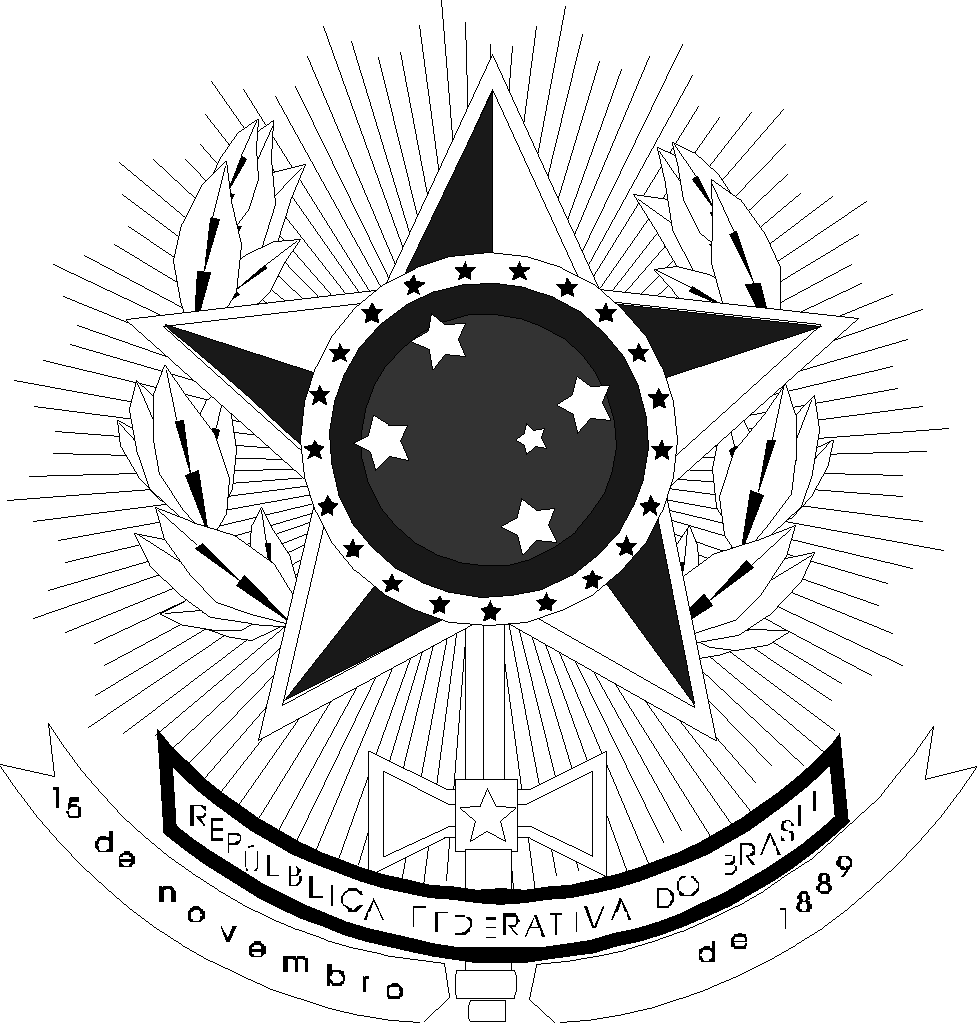 SERVIÇO PÚBLICO FEDERALMINISTÉRIO DA EDUCAÇÃO UNIVERSIDADE FEDERAL DE PERNAMBUCODEPARTAMENTO DE ENGENHARIA MECÂNICAPROGRAMA DE PÓS-GRADUAÇÃO EM ENGENHARIA MECÂNICAD E C L A R A Ç Ã OEu, ________________________________________, docente do Programa de Pós-Graduação em Engenharia Mecânica, declaro, para os devidos fins, que o/a Dr./Drª ________________________________________ atua como coorientador (a) do trabalho de □ dissertação / □ tese do (a) aluno (a) __________________________________.DADOS DO COORIENTADOR (Plataforma Sucupira):Recife, _____ de _______________ de _____.___________________________________________________Assinatura do OrientadorApós o preenchimento, o documento deverá ser assinado pelo(a) orientador(a), através do SIPAC ou da plataforma Gov.BR, e enviado por e-mail à secretaria do Programa.CPF:Data de nascimento:Nacionalidade:E-mail: